Pinion from The Rotary Club of Bernardsville14 June 2016 
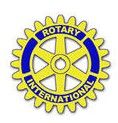 President Al  gave the invocation:  dedicate our service to respecting the values of life, strengthen those who help others and weaken those who wish to do harm to others.  Eighteen attended. Our guests were Kunaal Kapadia and his mom Kruti, Evelyn Bigini and her mom Mary and dad Rob.  Alana Burger attended as her dad’s guest.		  		Eric won the 50/50Rotary’s Four-Way TestOf all the things we say or do –Is it the truth?Is it fair to all concerned?Will it build good will and better friendships?Will it be beneficial to all concerned?President Al’s remarks and updates Evening meeting will be 28 June at Claremont Tavern.   There will be no Rotary meeting, morning or evening, on the fourth Tuesday in July and in August.Brad – One recent donor to The Rotary Foundation leaves eight members still to remember and donate.Al Lynn was awarded his Blue Badge after completing multiple club tasks.Track meet – Financials are being worked on and then a meet report will be presented to the club.  Car Show – it is happening in three weeks.  Members need to sign up for duty and fun that day.  If you were not at the meeting today, please send President Al a note indicating times between 3 and 10 pm that you can work at this fund-raiser – as traffic director, food server, car registrar, hamburger griller, grilling assistant, food server, food cashier, announcer, or some task of your own definition.  WE NEED ALL ROTARIANS TO WORK AT THIS EVENT.Heard During Happy Dollars	I’m happy 3 x To be here						6 x To have heard from our scholarship winners11 x To meet and congratulate the scholarship winners	To enjoy the recent fine weather To know our country has a bright future with young people like Kunaal and Evelyn growing as leaders		To add a snapping turtle to the yard animal list that we keep 	To meet a future Pitt graduateWe welcomed scholarship winners Kunaal Kapadia and Evelyn Bigini.  Terry Berger introduced the two winners from Ridge High School and presented each the $1000 scholarship check.Evelyn was active in the YMCA swimming program, the Ridge swim team, and worked with special needs kids as a volunteer.  Evelyn will attend the University of Pittsburgh and major in neonatal nursing.Kunaal was class president for two years and now is school president.  He has been prominent in the Peer Leaders group.  Kunaal chose to attend a large school with a strong business school and will be attending the University of Michigan.  RERUN --Car Show Fund Raiser.  This 5 July event is our major fund-raiser for the year.All of us need to help with parking, food sales, and cleanup at this fund-raiser.  Enjoy developing it and pulling in funds on the evening of 5 July -- should be fun.The primary host for the evening is the Bernards Township Recreation Committee that is sponsoring the concert; Rotary is collaborating with the Township; the Y is helping and collaborating with Rotary; some of the proceeds will go to support YMCA summer camp scholarships; Rotary will be the only food vendor at the event; Rotary will manage the car show registration and trophy winning.The band for the event is Reminisce.  The musical theme is earlier traditional, the dance card of this July  evening is the Flip-Flop Hop, and the food will be prepared, sold, and cleaned up by our club.  Car owners can register on our web site, can return the letter invitation, or can show up and register.  Trophies will be awarded and presented.  Carol Bianchi will present the Mayor’s Trophy.   We’re saving parking spaces for the local antique ambulance and antique fire trucks from BT and Bve.   Mr. deMorazzo will drive his antique Good Humor wagon to the show.  Color posters were printed and can be posted in the community.  Al Lynn leads the subcommittee for food sales;  Randy Krogoll will help with the food provisions.   Cheryl and Rosemary will manage the site registration of cars.  Dave has been one of the overall leaders and brought his experience in running similar events.  The many ways our club and members have volunteered and served  Organized and managed Rotary track meet for 66 years.Conducted two blood drives with Keller Williams and drew blood to save lives.Awarded scholarships to seniors at Ridge and Bernards High.Served as club officer for multiple years.Awarded prizes to local middle school students.Selected and invited speakers to club meetings.Sponsored flags at Field of Honor.Sold ads for track meet.Packed food bags at the food cop-op for distribution to needy local citizens and veterans.Attended and supported Charter Day, Sounds Around Town, and Unity Day.Catered and cooked for the Farmstead Arts square dance party.Acted as UN representative from Rotary International.Funded students to attend UN Day and district leadership camps.Submitted and gained Rotary grants to buy bedding and toiletries for battered women’s shelter.Applied and won grant from TRF to build the Giving Garden at the YMCA.Attacked and defeated polio, over three decades, in dozens of countries.  Polio is now extant in only two countries.  Fight was by The Rotary Foundation, the UN, and the Melissa and Bill Gates Foundation.Built nature trail at Matheny School for students to traverse in wheelchairs.Visited and played with Matheny School students. Attended other clubs as makeup and exchanged banners.Distributed and managed Medical Alert units for 120 local residents.Provided dictionaries to several hundred local third-grade students.Waded and salvaged rubber ducks for Farmstead Arts fund raiser duck race.Planted daffodils for Bernards Township beautification committee.Awarded Rotary citation and Boy Scout portrait to local Eagle Boy Scouts.Loaned our raffle license [TY Rosemary] to Market Street Mission for their fund-raisers.Picked up trash from I287 interchanges and will soon clean up trash from our mile of US 202.Wrote holiday letters to military men and women.Club Updates Remember the tip box at The Olde Mill Inn for our waitress, Blanca.If you do a makeup meeting or attend via E-meeting makeup, let Tim know of your attendance.RERUN -- The Rotary Foundation and EREY – PDG Brad JenkinsRotary’s purpose is Doing Good in the World.  Our Mission is to promote world understanding, good will, and peace.  Grants are regularly developed and awarded to further the six focus areas:  Peace and conflict resolution  				Disease prevention and treatment Maternal and child health 					Clean water and sanitation Basic education and literacy  				Community and economic developmentMEETING ASSIGNMENTS          Set-Up                        Greeter            Invocation            Sgt@ Arms            Clean-UpJUNE   Goodman		Delgado		Duffy		Carpenter	BerishaOfficer Nominations for 2016-2017 yearPresident 		Al SwiderPresident-Elect 		Eric ZalisVice President 		John Carpenter Treasurer 		Brad JenkinsFoundation Treasurer	Al OlsenSecretary 		Tim O’Donovan		Immediate Past-president	Cheryl Delgado Director			Terry BergerDirector			Bill DeemDirector			Rosemary GoodmanMembershipWe have some prospective members interested in our club.   Membership is being emphasized by President Al.=======================================Club Officers for 2015-2016 yearPresident 		Al SwiderPresident-Elect 		Eric ZalisVice President 		Jeff Rogers Treasurer 		Brad JenkinsFoundation Treasurer	Al OlsenSecretary 		Tim O’Donovan		Immediate Past-president	Cheryl Delgado Director			George BurdDirector			Bill DeemDirector			Rosemary GoodmanBernardsville Rotary’s Service Work in the Works           Appear and do the meeting assignments we receive from President Al.  Can do better here.  Help at the Car Show.Help with food distribution at God’s Co-op Food Pantry.  Doing this at 100%.We have open nominations for local ‘sweat equity’ service projects.  Bring ideas to Board meeting or Club meeting.Al won the Queen drawing and left the Queen untouched by drawing the Seven of Spades.Continuing BusinessJohn Carpenter heads the Program Committee; alert John and Al Swider when you find a speaker for our meeting.  